Visual Art Comp I      Set Up:Crumble a sheet of notebook paper to have creases and folds.  Place it with a strong light source.Notebook paper drawing: Step One: Light line sketch, shade with edges.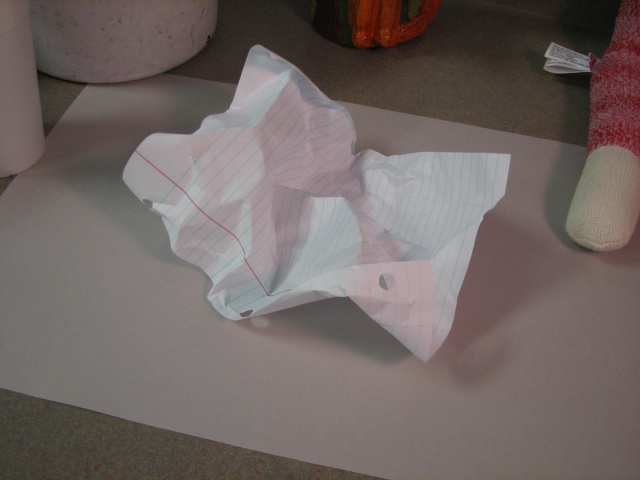 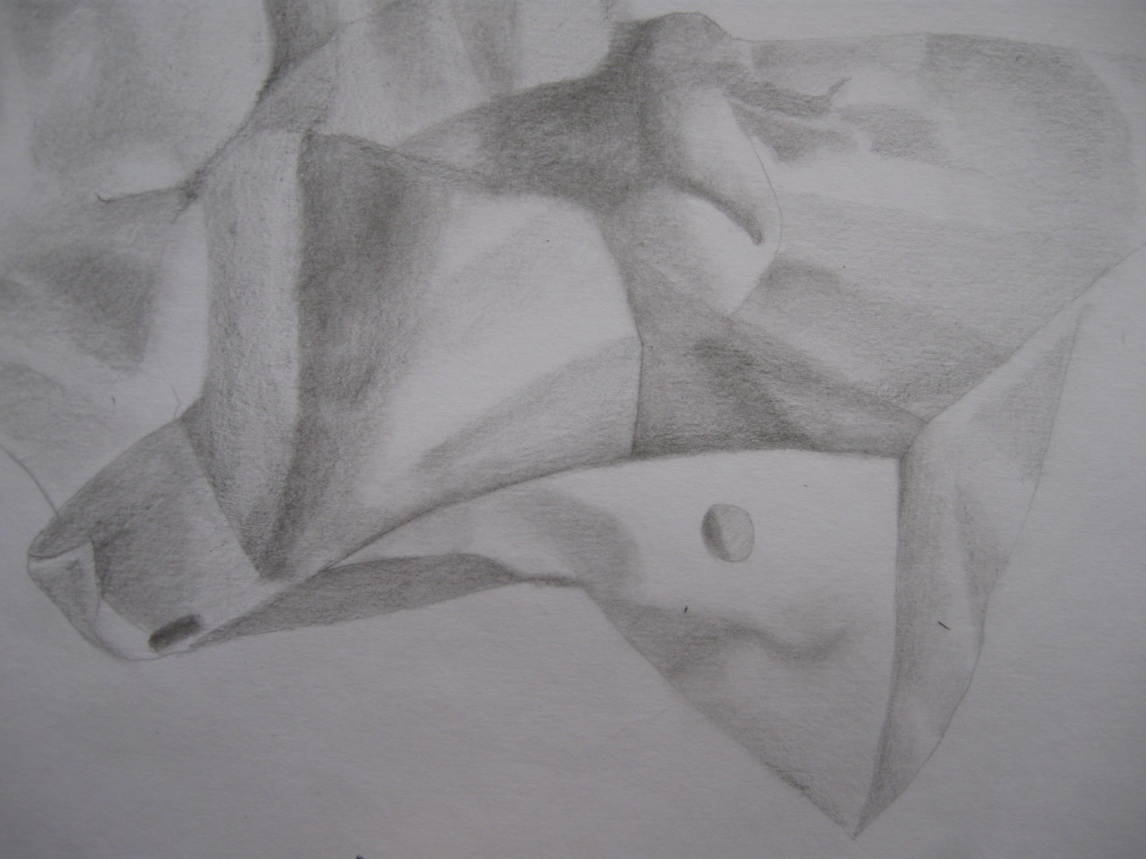 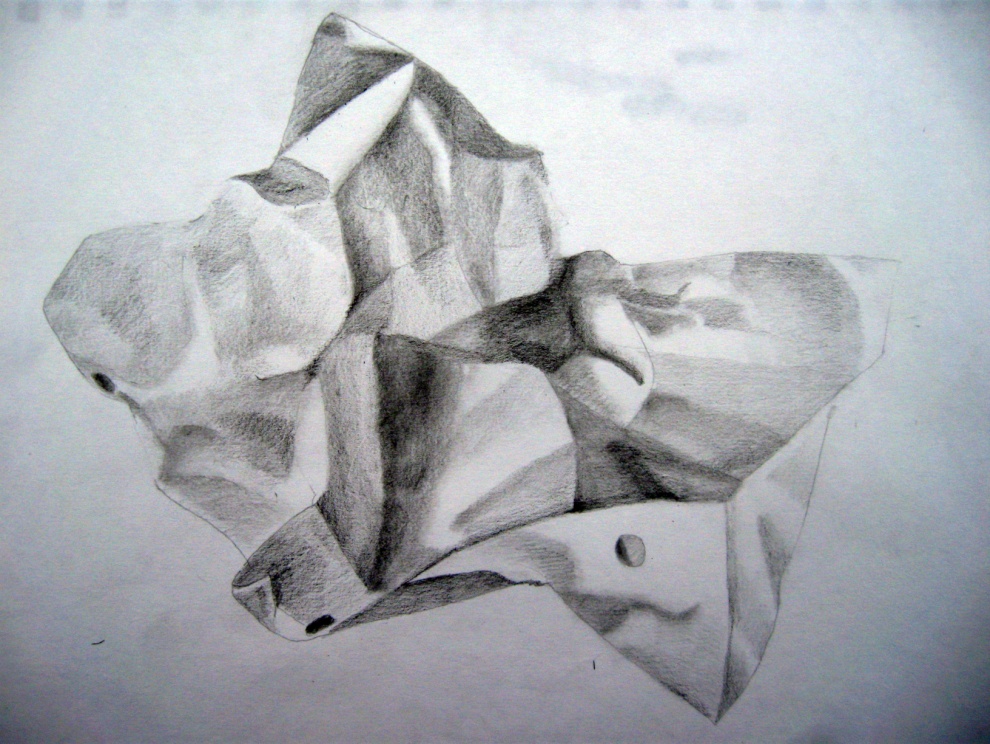 Step Two:Add Blue lines that follow the folds and bends, red lines, cast shadow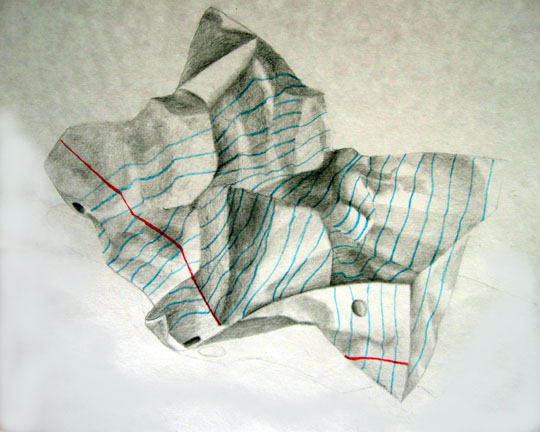 Begin drawing - 60 minutes